УКРАЇНАЧЕРНІВЕЦЬКА ОБЛАСНА РАДА         КЗ «Інститут післядипломної педагогічної освіти Чернівецької області»вул. І. Франка, 20, м. Чернівці, 58000, тел/факс (0372) 52-73-36,   Е-mail: cv_ipo@ukr.net   Код ЄДРПОУ 0212569713.02.2023р № 01-11/83                            На № ____________від ___________Про проведення Всеукраїнської науково-практичної конференції «Проблеми та перспективи розвитку біологічної освіти в закладах середньої освіти»Інформуємо, про проведення Університетом Григорія Сковороди в Переяславі ІІІ Всеукраїнської науково-практичної конференції «Проблеми та перспективи розвитку біологічної освіти в закладах середньої освіти».Наукове зібрання відбудеться в очній формі 5-6 квітня 2023 р.Напрямки роботи конференції:сучасні аспекти навчання біології та основ здоров’я у закладах загальної середньої освіти;регіональні флористичні та фауністичні дослідження: прикладний аспект;вектори розвитку біологічної науки: історичний дискурс;перспективи розвитку природничої освіти в закладах загальної середньої та вищої освітиосвітні технології у практичній діяльності вчителів біології та основ здоров’я, природничих дисциплін;сучасні технології навчання у процесі професійної підготовки фахівця.З вимогами до оформлення матеріалів конференції  та іншою, більш детальною, інформацією щодо конференції можна ознайомитись в інформаційному листі, що додається.Умови участі у конференції:Для публікації необхідно надіслати заявку на участь у конференції, матеріали, що узгоджені з визначеними вимогами і відскановану квитанцію про оплату на  e-mail: konf_biolog2023@ukr.net  (із поміткою у темі листа прізвища та імені автора).Прийом статей триватиме до 27 березня 2023 р.Робочі мови зібрання: українська та англійська.Організаційний внесок складає 250 грн. Він покриває витрати, що пов’язані з редакційною обробкою, версткою та друком примірників видання для бібліотеки. Частину коштів у розмірі 25 % від організаційного внеску конференції буде перераховано на потреби ЗСУ.Оплата здійснюється після затвердження тексту статті оргкомітетом конференції.Прийом матеріалів та оплата організаційного внеску  Університет Григорія Сковороди в Переяславі (розрахунковий рахунок №UA978201720313211002201003726, банк ДКСУ м. Київ,  ЄДРПОУ 04543387, МФО 820172 з поміткою за конференцію «Проблеми та перспективи розвитку природничої освіти».По завершенню конференції усім авторам буде надіслано збірник матеріалів та сертифікати учасників (12 годин, 0,4 кредита ЄКТС) (*.pdf) на електронні адреси.Контактний телефон організаторів:  Ірина Марущак (+ 38 067 593 20 09).Просимо проінформувати заклади освіти територіальних громад про можливість участі у конференції.Директор								Григорій БІЛЯНІНВиконавець:Валентина Юзькова (095)246-47-09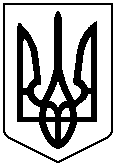 